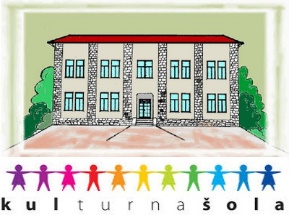 INDIVIDUALIZIRANI PROGRAMPregarje, datumSPLOŠNI PODATKI O UČENCU/-KIIme in priimek: Spol:Naslov: Datum, kraj in država rojstva: SPLOŠNI PODATKI O STARŠIHMatiIme in priimek: Naslov: Telefon: OčeIme in priimek: Naslov: Telefon: PODATKI O USMERITVIPODATKI O IZVAJALCIH DODATNE STROKOVNE POMOČISTROKOVNA SKUPINA ZA PRIPRAVO, SPREMLJANJE IN EVALVACIJO INDIVIDUALIZIRANEGA PROGRAMAURNIK DODATNE STROKOVNE POMOČILegenda: DSP – dodatna strokovna pomoč (individualno ali v razredu)* urnik se lahko po potrebi spreminjaGLOBALNA OCENA OTROKOVEGA OKOLJA(Socialni status, družina, zdravje in vzdušje v družini ter vloga otroka v družini, odnosi z vrstniki, šola).GLOBALNA OCENA OTROKOVEGA FUNKCIONIRANJA(Sposobnosti, interesi, motivacija, predznanje, težave, motnje)Področja: kognicija in metakognicija (spomin, mišljenje, metakognicija, pozornost in koncentracija, izvršilne funkcije); motorika (groba, fina in grafomotorika, stranskost, obrazna motorika in orientacija); zaznavanje (vizualno, avditivno, taktilno, zaznavanje vonja in okusa); govor, jezik in komunikacija, šolsko učenje (stil učenja, branje, pisanje, računanje); osebnost (otrokove osebnostne značilnosti; cilji, želje in interesi; spoznavanje samega sebe; izraženost osebnostnih potez – ekstravertnost, socialna sprejemljivost, vestnost, nevroticizem in odprtost, samostojnost); močna področja, talentiranost in nadarjenost (identifikacija, dvojna izjemnost, raziskovanje močnih področij, načrtovanje aktivnosti za razvoj, evalvacija in refleksija); vedenje in čustvovanje (vedenje, čustvovanje – prepoznavanje, uravnavanje) in socialni odnosi (odnosi, socialna sprejetost).DOSEDANJE OBRAVNAVE IN SODELOVANJE Z ZUNANJIMI INSITUCIJAMIOTROKOVE POSEBNOSTIOTROKOVA MOČNA PODROČJAPODROČJA, KJER OTROK POTREBUJE POMOČ/ KAJ MU PREDSTAVLJA IZZIVLETNI CILJICILJI PO POSAMEZNO VZGOJNIH IN PREDMETNIH PODROČJIHCILJI IN NALOGE RAZREDNIKACILJI IN NALOGE UČITELJACILJI IN NALOGE SVETOVALNE SLUŽBECILJI IN NALOGE UČITELJEV DSPCILJI IN NALOGE STARŠEVPRILAGODITVESTRATEGIJE VKLJUČEVANJE UČENCA V SKUPINOVEŠČINE ZA VEČJO SAMOSTOJNOST V ŽIVLJENJUSODELOVANJE S STARŠIRazrednik/razredničarka: na govorilnih urah, na roditeljskih sestankih.Socialna pedagoginja: po dogovoru v okviru individualnih govorilnih ur.Specialna pedagoginja: po dogovoru v okviru individualnih govorilnih ur.Šolska svetovalna služba: po potrebi in dogovoru.Na redne evalvacije bodo starši povabljeni.SPREJETOST INDIVIDUALIZIRANEGA PROGRAMASEZNANITEV STARŠEV Z IPZgoraj podpisan/a sem seznanjen/a z individualiziranim programom in se strinjam z napisanim.Želim, da se v IP vključi naslednje pripombe: Preverjanje ustreznosti IP-ja se izvaja ob konferenčnih obdobjih, po potrebi pa tudi prej. Ob polletju in koncu šolskega leta strokovna skupina pripravi evalvacijo IP-ja in o njej seznani starše.Datum sprejetja individualiziranega programa:Pregarje, datum		Podpis nosilca IUVPučenec/-kašolsko letorazredrazrednik/-čarkaProgram usmeritve:Vrsta in stopnja primanjkljaja:Št. ur dodatne strokovne pomoči:Pripomočki, navedeni v odločbi:Zmanjšano število otrok v oddelkuDatum odločbeŠtevilka odločbeDatum preverjanjaIZVAJALCINAČIN IZVAJANJATEDENSKO ŠT. URPOMOČIme in priimek, profil pomoč za premagovanje ovir in primanjkljajevStrokovna skupina/svetovalna službasvetovalna storitevČLANIPODPISIme in priimek, razrednik/razredničarkaIme in priimek, izvajalec/izvajalka DSPIme in priimek, učitelj/učiteljica Ime in priimek, učitelj/učiteljica PONEDELJEKTOREKSREDAČETRTEKPETEK1.2.3.4.5.6.PODROČJA IN CILJI INDIVIDUALIZIRANEGA PROGRAMA – socialno pedagoško področjePomoč socialnega pedagoga je namenjena, kot pomoč za premagovanje primanjkljajev, ovir oziroma motenj na čustvenem in socialnem področju.PODROČJA IN CILJI INDIVIDUALIZIRANEGA PROGRAMA – socialno pedagoško področjePomoč socialnega pedagoga je namenjena, kot pomoč za premagovanje primanjkljajev, ovir oziroma motenj na čustvenem in socialnem področju.PODROČJA IN CILJI INDIVIDUALIZIRANEGA PROGRAMA – socialno pedagoško področjePomoč socialnega pedagoga je namenjena, kot pomoč za premagovanje primanjkljajev, ovir oziroma motenj na čustvenem in socialnem področju.PODROČJA IN CILJI INDIVIDUALIZIRANEGA PROGRAMA – socialno pedagoško področjePomoč socialnega pedagoga je namenjena, kot pomoč za premagovanje primanjkljajev, ovir oziroma motenj na čustvenem in socialnem področju.PODROČJA IN CILJI INDIVIDUALIZIRANEGA PROGRAMA – socialno pedagoško področjePomoč socialnega pedagoga je namenjena, kot pomoč za premagovanje primanjkljajev, ovir oziroma motenj na čustvenem in socialnem področju.PODROČJA IN CILJI INDIVIDUALIZIRANEGA PROGRAMA – socialno pedagoško področjePomoč socialnega pedagoga je namenjena, kot pomoč za premagovanje primanjkljajev, ovir oziroma motenj na čustvenem in socialnem področju.PODROČJA IN CILJI INDIVIDUALIZIRANEGA PROGRAMA – socialno pedagoško področjePomoč socialnega pedagoga je namenjena, kot pomoč za premagovanje primanjkljajev, ovir oziroma motenj na čustvenem in socialnem področju.PODROČJAPODROČJACILJICILJIPolletna evalvacijaD/DD/NDPolletna evalvacijaD/DD/NDZaključna evalvacijaD/DD/NDGIBANJEGIBANJEGIBANJEGIBANJEGIBANJEGIBANJEGIBANJESPLOŠNO GIBANJE oz. GROBA MOTORIKA (mišična moč, telesna drža, ravnotežje, hoja, tek, skakanje, gibalna koordinacija, gibalna orientacija, gibalno pomnjenje, zahtevnejše gibalne spretnosti)SPLOŠNO GIBANJE oz. GROBA MOTORIKA (mišična moč, telesna drža, ravnotežje, hoja, tek, skakanje, gibalna koordinacija, gibalna orientacija, gibalno pomnjenje, zahtevnejše gibalne spretnosti)FINOGIBALNE SPRETNOSTI (ritem, fleksibilnost, vzdržljivost)FINOGIBALNE SPRETNOSTI (ritem, fleksibilnost, vzdržljivost)ORIENTACIJAORIENTACIJAORIENTACIJAORIENTACIJAORIENTACIJAORIENTACIJAORIENTACIJAPROSTORSKA ORIENTACIJA – ORIENTACIJA NA SVOJEM TELESUPROSTORSKA ORIENTACIJA – ORIENTACIJA NA SVOJEM TELESUORIENTACIJA NA DRUGEMORIENTACIJA NA DRUGEMORIENTACIJA NA PLOSKVI, ZVEZKU, KNJIGIORIENTACIJA NA PLOSKVI, ZVEZKU, KNJIGIORIENTACIJA V PROSTORUORIENTACIJA V PROSTORUČASOVNA ORIENTACIJAČASOVNA ORIENTACIJAKOLIČINSKA ORIENTACIJAKOLIČINSKA ORIENTACIJAKOGNICIJA, METAKOGNICIJA, USMERJENOST PROCESOVKOGNICIJA, METAKOGNICIJA, USMERJENOST PROCESOVKOGNICIJA, METAKOGNICIJA, USMERJENOST PROCESOVKOGNICIJA, METAKOGNICIJA, USMERJENOST PROCESOVKOGNICIJA, METAKOGNICIJA, USMERJENOST PROCESOVKOGNICIJA, METAKOGNICIJA, USMERJENOST PROCESOVKOGNICIJA, METAKOGNICIJA, USMERJENOST PROCESOVPOZORNOST IN KONCENTRACIJAPOZORNOST IN KONCENTRACIJAORGANIZACIJSKE VEŠČINEORGANIZACIJSKE VEŠČINEMOTIVACIJAMOTIVACIJAMISELNI PROCESIMISELNI PROCESIPOMNJENJE (spomin)POMNJENJE (spomin)MOTORIKAMOTORIKAMOTORIKAMOTORIKAMOTORIKAMOTORIKAMOTORIKAFINA MOTORIKA (uspešnost pri manipuliranju z manjšimi predmeti: risanje, barvanje, lepljenje, trganje, striženje, oblikovanje materiala, oblačenje, slačenje, mazanje kruha ipd.)FINA MOTORIKA (uspešnost pri manipuliranju z manjšimi predmeti: risanje, barvanje, lepljenje, trganje, striženje, oblikovanje materiala, oblačenje, slačenje, mazanje kruha ipd.)GRAFOMOTORIKA (prijem pisala – zreli dinamični triprstni prijem, pritisk na podlago, risanje vzorcev, črt; hitrost pisanja, nadaljevanje vzorcev, prerisovanje, natančnost, koordinacija oko- roka, umeščanje zapisanega v prostor, dominantna roka itd.)GRAFOMOTORIKA (prijem pisala – zreli dinamični triprstni prijem, pritisk na podlago, risanje vzorcev, črt; hitrost pisanja, nadaljevanje vzorcev, prerisovanje, natančnost, koordinacija oko- roka, umeščanje zapisanega v prostor, dominantna roka itd.)OBRAZNA MOTORIKA (gibanje oči, obrvi, lic, ustnic, jezika, hotnost gibov, tiki, pomnjenje gibov, bolezensko tresenje)OBRAZNA MOTORIKA (gibanje oči, obrvi, lic, ustnic, jezika, hotnost gibov, tiki, pomnjenje gibov, bolezensko tresenje)ZAZNAVANJEZAZNAVANJEZAZNAVANJEZAZNAVANJEZAZNAVANJEZAZNAVANJEZAZNAVANJEVIZUALNO (VIDNO) ZAZNAVANJE (vizualna pozornost, dojemanje prostora – blizu, daleč, vidno zaporedje, nizanje vzorcev, dopolnjevanje manjkajočih delov, sledenje predmetu z očmi)VIZUALNO (VIDNO) ZAZNAVANJE (vizualna pozornost, dojemanje prostora – blizu, daleč, vidno zaporedje, nizanje vzorcev, dopolnjevanje manjkajočih delov, sledenje predmetu z očmi)ADITIVNO (SLUŠNO) ZAZNAVANJE (zaznavanje sporočil, hiper ali hipo senzibilnost, reagiranje na zvočna sporočila itd.)ADITIVNO (SLUŠNO) ZAZNAVANJE (zaznavanje sporočil, hiper ali hipo senzibilnost, reagiranje na zvočna sporočila itd.)TAKTILNO (TIPNO) – KINESTETIČNO (GIBLJIVO) ZAZNAVANJE (tipno prepoznavanje in razlikovanje, opis predmeta glede na dotik, občutljivost na dotik ipd.)TAKTILNO (TIPNO) – KINESTETIČNO (GIBLJIVO) ZAZNAVANJE (tipno prepoznavanje in razlikovanje, opis predmeta glede na dotik, občutljivost na dotik ipd.)HITROST IN NATANČNOST MOTORIČNEGA REAGIRANJAHITROST IN NATANČNOST MOTORIČNEGA REAGIRANJAGOVORGOVORGOVORGOVORGOVORGOVORGOVORGOVOR (artikulacija, razumevanje, glasnost, tempo, fluentnost, razumljivost, govorna udeležba, hripavost, melodičnost, pomnjenje govora)GOVOR (artikulacija, razumevanje, glasnost, tempo, fluentnost, razumljivost, govorna udeležba, hripavost, melodičnost, pomnjenje govora)JEZIKJEZIKJEZIKJEZIKJEZIKJEZIKJEZIKFONOLOGIJA (zavedanje, prepoznavanje slušne strukture jezika, poimenovanje prvega/zadnjega glasu v besedi, razčlenitev besed na zloge, glasove; združevanje glasov v besedo, določitev dolžine besede, iskanje rim…)FONOLOGIJA (zavedanje, prepoznavanje slušne strukture jezika, poimenovanje prvega/zadnjega glasu v besedi, razčlenitev besed na zloge, glasove; združevanje glasov v besedo, določitev dolžine besede, iskanje rim…)MORFOLOGIJA (oblikovanje jezika – uporaba pravilnih končnic, pravilno sklanjanje, spreganje, pravilni glagolski časi, pravilne pripone, predlogi…MORFOLOGIJA (oblikovanje jezika – uporaba pravilnih končnic, pravilno sklanjanje, spreganje, pravilni glagolski časi, pravilne pripone, predlogi…SINTAKSA IN SKLADNJA (ustreznost organizacije stavkov, vrstni red besed)SINTAKSA IN SKLADNJA (ustreznost organizacije stavkov, vrstni red besed)SEMANTIKA (pomenoslovje, vsebina jezika, razumevanje besed)SEMANTIKA (pomenoslovje, vsebina jezika, razumevanje besed)PRAGMATIKA (praktična uporaba jezika v socialni interakciji, vključevanje verbalno in neverbalno, očesni stik, usmerjenost pogleda, telesna drža, obrazna mimika, dialoški pogovor…)PRAGMATIKA (praktična uporaba jezika v socialni interakciji, vključevanje verbalno in neverbalno, očesni stik, usmerjenost pogleda, telesna drža, obrazna mimika, dialoški pogovor…)ŠOLSKE VEŠČINEŠOLSKE VEŠČINEŠOLSKE VEŠČINEŠOLSKE VEŠČINEŠOLSKE VEŠČINEŠOLSKE VEŠČINEŠOLSKE VEŠČINEBRANJE (pravilnost, tekočnost, razumevanje, vezanost, hitrost, kakovost, upoštevanje ločil, prepoznavanje črk, motivacija, orientacija na bralni površini, samostojnost, razumevanje prebranega, slušno razločevanje, analiza, jezik, napake pri branju, kvaliteta)BRANJE (pravilnost, tekočnost, razumevanje, vezanost, hitrost, kakovost, upoštevanje ločil, prepoznavanje črk, motivacija, orientacija na bralni površini, samostojnost, razumevanje prebranega, slušno razločevanje, analiza, jezik, napake pri branju, kvaliteta)PISANJE (berljivost pisave, vezanost črk, drža pisala, dominantna roka za pisanje, avtomatiziranost pisanja, upoštevanje pravil, estetika, hitrost, upoštevanje pravil, napake, umestitev zapisanega v prostor, sedenje)PISANJE (berljivost pisave, vezanost črk, drža pisala, dominantna roka za pisanje, avtomatiziranost pisanja, upoštevanje pravil, estetika, hitrost, upoštevanje pravil, napake, umestitev zapisanega v prostor, sedenje)MATEMATIKA (osnovni logično-matematični pojmi, številske in količinske predstave, +, -, x, :, enačbe, uspešnost reševanja besedilnih nalog, razumevanje in uporaba računskih operacij, geometrijski pojmi, merske enote)MATEMATIKA (osnovni logično-matematični pojmi, številske in količinske predstave, +, -, x, :, enačbe, uspešnost reševanja besedilnih nalog, razumevanje in uporaba računskih operacij, geometrijski pojmi, merske enote)STRATEGIJE UČENJA IN UČNE NAVADESTRATEGIJE UČENJA IN UČNE NAVADEVEDENJE IN ČUSTVOVANJEVEDENJE IN ČUSTVOVANJEVEDENJE IN ČUSTVOVANJEVEDENJE IN ČUSTVOVANJEVEDENJE IN ČUSTVOVANJEVEDENJE IN ČUSTVOVANJEVEDENJE IN ČUSTVOVANJEVEDENJE (slabe navade v odnosu, možnost uvida v svoje vedenje, zmožnost zavedanja svojega vedenja, osebna in časovna urejenost, mentalna aktivnost, )VEDENJE (slabe navade v odnosu, možnost uvida v svoje vedenje, zmožnost zavedanja svojega vedenja, osebna in časovna urejenost, mentalna aktivnost, )ČUSTVOVANJE (prepoznavanje čustev, poimenovanje le-teh, razločevanje čustev, samoregulacija čustev, čustvena navezanost na nekoga, sprejemanje čustev in socialni odnosi, zanimanje za čustveni svet, uporaba čustev, razreševanje močnih čustvenih izkušenj)ČUSTVOVANJE (prepoznavanje čustev, poimenovanje le-teh, razločevanje čustev, samoregulacija čustev, čustvena navezanost na nekoga, sprejemanje čustev in socialni odnosi, zanimanje za čustveni svet, uporaba čustev, razreševanje močnih čustvenih izkušenj)SPLOŠNA POUČNOSTSPLOŠNA POUČNOSTSPLOŠNA POUČNOSTSPLOŠNA POUČNOSTSPLOŠNA POUČNOSTSPLOŠNA POUČNOSTSPLOŠNA POUČNOSTO SEBI, ŠOLA, DOM, DRUŽINA, ŽIRŠA OKOLICA, ČAS, DENAR, NARAVA, BARVE, PROMET, ČLOVEŠKO TELO, OBLEKA IN OBUTEV, POKLICI ipd.SOCIALNO POLJESOCIALNO POLJESOCIALNO POLJESOCIALNO POLJESOCIALNO POLJESOCIALNO POLJESOCIALNO POLJEODNOSI S SOŠOLCIODNOSI S SOŠOLCISPOSOBNOST OCENJEVANJA POLOŽAJASPOSOBNOST OCENJEVANJA POLOŽAJAOSEBNA PRILAGOJENOSTOSEBNA PRILAGOJENOSTSAMOSTOJNOST IN NEODVISNOSTSAMOSTOJNOST IN NEODVISNOSTSAMOPODOBASAMOPODOBAPODROČJACILJI IN NALOGEPolletna evalvacijaD/DD/NDZaključna evalvacijaD/DD/NDPODROČJACILJI IN NALOGEPolletna evalvacijaD/DD/NDZaključna evalvacijaD/DD/NDPRILAGODITVE PROSTORA (sedežni red, organizacija prostora v učilnici z did. pripomočki in opremo)ČASOVNA RAZPOREDITEV POUKA (se zagotovi zato, da učenec ne občuti časovnega pritiska)DIDAKTIČNO, METODIČNE PRILAGODITVE IN ORGANIZACIJA POUKA(načela poučevanja, podajanje navodil, učinkovite strategije)PRILAGODITVE DOMAČIH NALOG IN DRUGIH ZAHTEV ZA DELO DOMAPRILAGAOGITVE UČNIH GRADIVPRILAGODITVE PREVERJANJA IN OCENJEVANJA ZNANJA (načini in oblike postavljanja vprašanj, posredovanje odgovorov, raba opor in tehničnih pripomočkov, čas ocenjevanja, organizacija preverjanja, oblika pisnih gradiv za preverjanje, prostorski pogoji)PRILAGODITVE PRI NAPREDOVANJUPODPISIPODPISISTARŠIIme in priimek matereIme in priimek očetaVODJA STROKOVNE SKUPINE – SVETOVALNA DELAVKAmag. prof. inkluz. ped. Kristina Urh ČLANI STROKOVNE SKUPINEIme in priimekIme in priimekIme in priimek